ПАСПОРТ № 5благоустройства общественной территории  сельского поселения Русскинская  по состоянию на 02.10.2017г.I. Общие сведенияII. Характеристика физического состоянияДата проведения инвентаризации – «03» октября_ 2017 г.Схема общественной территории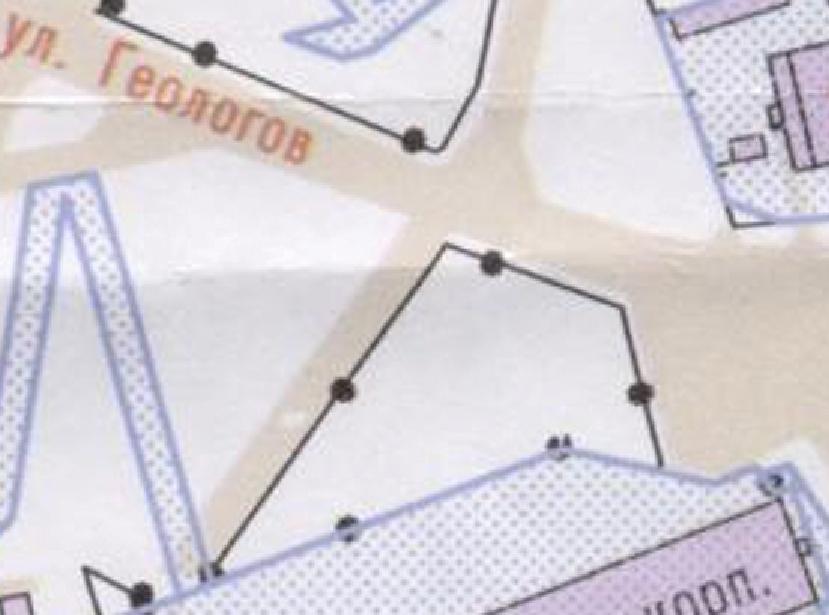 N п/пНаименование показателяЕдиница измеренияЗначение показателя1.Адрес (местоположение) общественной территории-Ул. Геологов (зона отдыха –сквер)2.Кадастровый номер земельного участка (квартала)-3.Численность населения, имеющего удобный пешеходный доступ к общественной территориитыс. человек2,04.Общая площадь общественной территориикв. метров38005.Оценка физического состояния общественной территории (благоустроенная (неблагоустроенная)неблагоустроенная6.Вид территории (парк, сквер, набережная, площадь и т.д.)N п/пНаименование показателяЕдиница измеренияЗначение показателя1.Наличие твердого покрытия, всегокв. метров3389,9в том числе:твердого покрытия дорогкв. метров3389,9твердого покрытия проездовкв. метров0твердого покрытия тротуаровкв. метров02.Наличие малых архитектурных форм и элементов благоустройства, всегоштук0в том числе:осветительных приборовштук0урнштук0скамеекштук0декоративных скульптурштук0иных элементовштук-3.Наличие приспособлений для маломобильных групп населения, всегоштук0том числе:опорных поручнейштук2пандусовштук-съездовштук-4.Потребность в ремонте твердого покрытия, всегокв. метров3589,9в том числе:твердого покрытия дорогкв. метров3389,9твердого покрытия проездовкв. метровтвердого покрытия тротуаровкв. метров2005.Потребность в установке малых архитектурных форм и элементов благоустройства, всегоштук14в том числе:осветительных приборовштук4урнштук4скамеекштук4декоративных скульптурштук2иных элементовштук6.Потребность в установке приспособлений для маломобильных групп населения,всегоштук4в том числе:опорных поручнейштук4пандусовштуксъездовштук